Year 7 Mathematics 2016 Common Test 3: 2D and 3D Geometry		Time allowed: 60 minsTotal marks: 60	Name______________________Show your working for any question worth more than one mark.Give two reasons why the 2D shape shown is not a polygon.	[2] ________________________________________________________________________________________________________________(a) What is the name of the shape on the right?	[4]______________________(b) How many angles does it have?______________________(c) How many diagonals does it have?______________________(d) Can the shape be described as regular?  Circle your answer.                  YES / NOFill in the missing parts of the table below. The table is not in any order.	[5]Give the correct name of the following triangles and give the value of the pronumeral.	[6]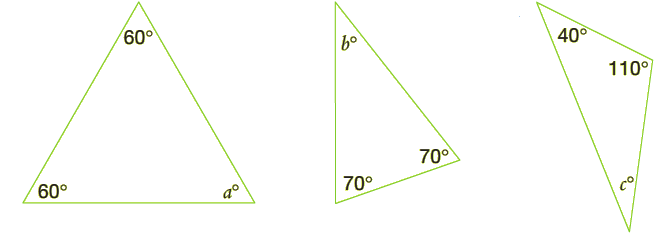 Name: __________________	(b)  Name: ________________	(c)  Name: ________________Value of a: _____	    Value of b: _____	       Value of c: ______Calculate the value of b in the following quadrilateral.	[2]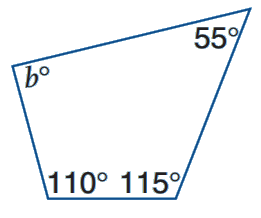 b = _______________Calculate the value of x in each of the following. You must show your working, giving reasons where appropriate.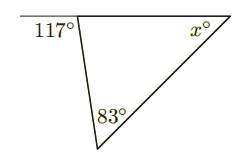 _____________________	[2]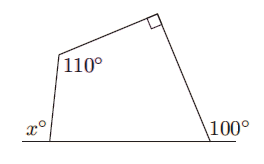 	(b) _____________________	[2]Name the following quadrilaterals and complete the sentences below them.	[4]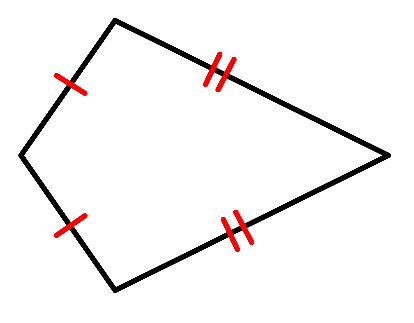 	Name: _____________________	Name: ______________________	This shape has one pair of _______________ 	The _________________ sides in this shape are	sides	equal.For the following questions refer to the numbered shapes shown in the box below.	[7]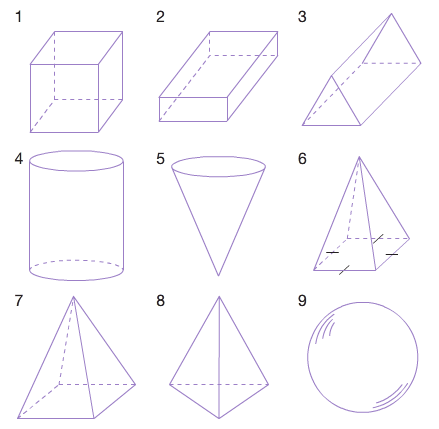 Name solid 3:_______________________Name solid 4:_______________________State the number of edges for solid 4:_______________________State the number of vertices for solid 1:_______________________State the number of faces for solid 6:_______________________Give the number of the solid which has 5 faces, 6 vertices and 9 edges. ________________________Give the number of the solid which has 1 face, 0 vertices and 0 edges.________________________Use a ruler and a pencil to accurately draw the net of a square-based pyramid on the grid provided. 	[2]Give the name of the solid for each of the nets drawn below.	[3]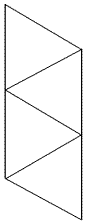 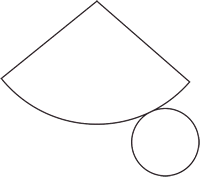 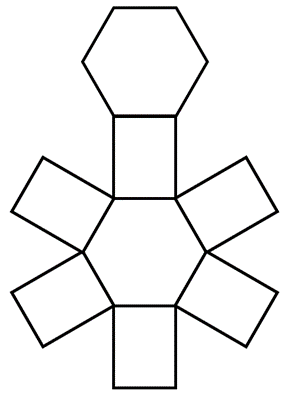 ______________________	(b) _____________________	(c) __________________________Use a ruler and a pencil to accurately draw an oblique projection of a cuboid. 	[3]Use a ruler and a pencil to accurately copy the shape shown from an oblique projection to an isometric projection using the isometric paper below.		[3]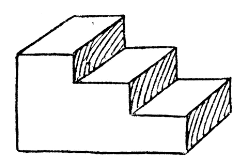 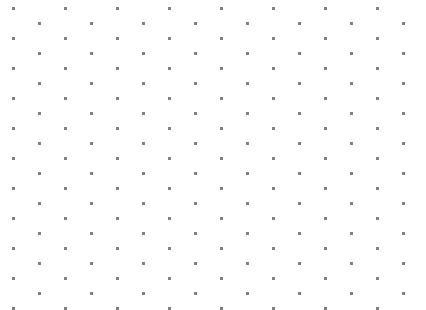 Give the front, right and top views of the following solids.		[6]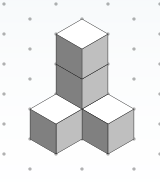 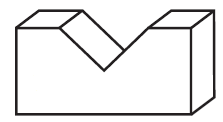 Sketch the 3D object depicted by the top, front and side views given in the box below.	[3]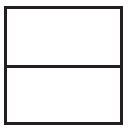 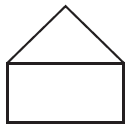 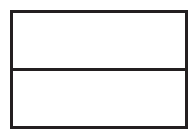                     Top                                         Front                                              SideDraw the isometric projection of the object depicted by the views given.	[3]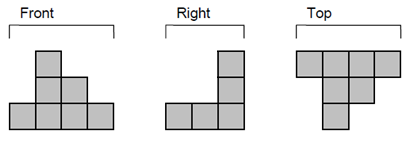 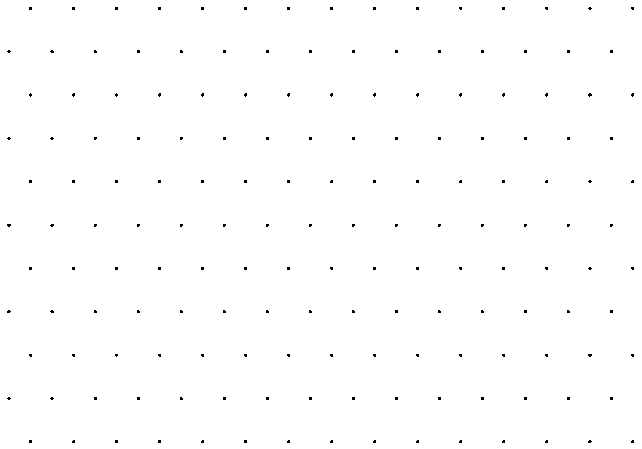 Mr Fong asks his 5 children to weed his square garden. In his garden there is a little square pool (as shown in the diagram). He divides the garden into 5 areas of the same size for each child to work on. Show on the diagram how he divides them up evenly.			[3]The EndThe extra paper below is for any questions you may need to re-do.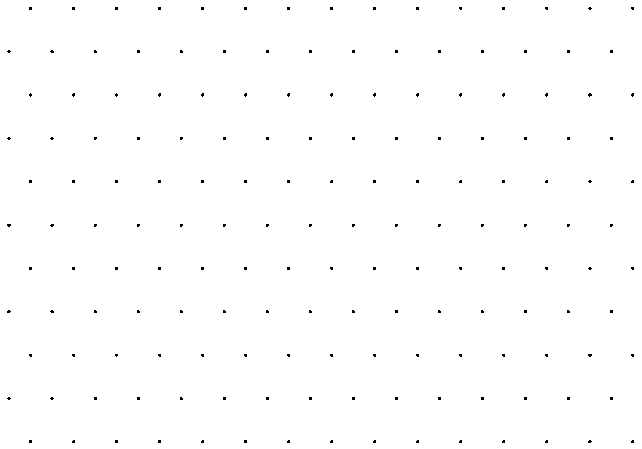 Number of sidesName of polygon8 sidesQuadrilateral7 sidesNonagon5 sidesPool